สารบัญ 											         หน้าส่วนที่ 1 บทนำวัตถุประสงค์ในการจัดทำยุทธศาสตร์การพัฒนาขององค์กรปกครองส่วนท้องถิ่น               1 ในเขตจังหวัดสงขลา   						 ขั้นตอนในการจัดทำยุทธศาสตร์การพัฒนาขององค์กรปกครองส่วนท้องถิ่น                     1       ในเขตจังหวัดสงขลา   						   		           ประโยชน์ของการจัดทำยุทธศาสตร์การพัฒนาขององค์กรปกครองส่วนท้องถิ่น                 2ในเขตจังหวัดสงขลา   						   		 ข้อมูลทั่วไปของจังหวัดสงขลา  							 3ข้อมูลด้านโครงสร้างพื้นฐาน   							 6ข้อมูลด้านการส่งเสริมคุณภาพชีวิต   							12ข้อมูลด้านความมั่นคงปลอดภัยในชีวิตและทรัพย์สิน   					17ข้อมูลด้านทรัพยากรธรรมชาติและสิ่งแวดล้อม    					18ข้อมูลด้านเศรษฐกิจ และการท่องเที่ยว 						391.10ข้อมูลด้านศาสนา ศิลปะ วัฒนธรรม จารีตประเพณีและภูมิปัญญาท้องถิ่น  		571.11 ข้อมูลด้านการเมืองการปกครอง    							60ส่วนที่ 2 ทิศทางพัฒนา    	2.1 แผนพัฒนาเศรษฐกิจและสังคมแห่งชาติ   						 62          2.2 ยุทธศาสตร์หลักที่ คสช.ยึดถือเป็นแนวทางในปัจจุบัน 		                                66 	2.3 คำแถลงนโยบายของคณะรัฐมนตรี ( พลเอกประยุทธ์  จันทร์โอชา )   	                      66	2.4 ค่านิยมหลักของคนไทย 12 ประการ   						 80  	2.5 ยุทธศาสตร์การพัฒนาภาคใต้    							 80 	2.6 ยุทธศาสตร์การพัฒนากลุ่มจังหวัดภาคใต้ชายแดน (พ.ศ.2558 – 2561)			 81 	2.7 แผนพัฒนาจังหวัดสงขลา (พ.ศ. 2557 – 2560) ฉบับทบทวน       			 81 	2.8 ผังเมืองรวมจังหวัดสงขลา			   					 82ส่วนที่ 3 ศักยภาพของท้องถิ่น 	3.1 จุดแข็ง ( STRENGTHS )   								 84 	3.2 จุดอ่อน ( WEAKNEESES )   								 84 	3.3 โอกาส ( OPPORTUNITIES )   							 85 	3.4 อุปสรรค ( THREATS )   								 85สารบัญ (ต่อ)    												หน้าส่วนที่ 4 กรอบยุทธศาสตร์การพัฒนาขององค์กรปกครองส่วนท้องถิ่น ในเขตจังหวัดสงขลา           และกรอบการประสานโครงการพัฒนาขององค์กรปกครองส่วนท้องถิ่น ในเขตจังหวัดสงขลา 	4.1 วิสัยทัศน์ ( Vision )   								 86 	4.2 พันธกิจ ( Mission )									 86 	4.3 จุดมุ่งหมายเพื่อการพัฒนาท้องถิ่น ( Goals )						 86 	4.4 ตัวชี้วัด ( KPIs )   									 87 	4.5 ยุทธศาสตร์การพัฒนาและแนวทางการพัฒนา    					 88 	4.6 กรอบการประสานโครงการพัฒนาขององค์กรปกครองส่วนท้องถิ่น ในเขตจังหวัดสงขลา       90 ภาคผนวก    											 (ก) 	-ตารางจุดมุ่งหมายเพื่อการพัฒนาท้องถิ่น  	-รายละเอียดตัวชี้วัด	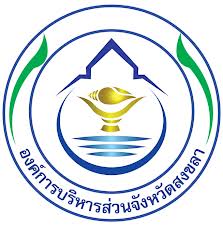 